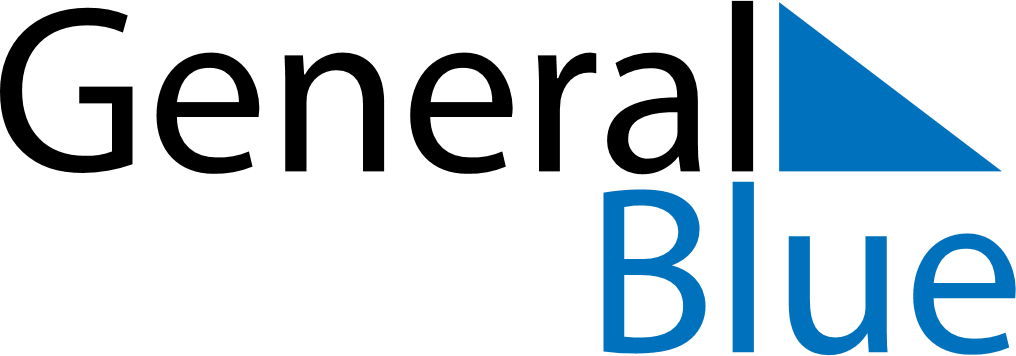 June 2024June 2024June 2024June 2024June 2024June 2024June 2024Trang Bang, Tay Ninh Province, VietnamTrang Bang, Tay Ninh Province, VietnamTrang Bang, Tay Ninh Province, VietnamTrang Bang, Tay Ninh Province, VietnamTrang Bang, Tay Ninh Province, VietnamTrang Bang, Tay Ninh Province, VietnamTrang Bang, Tay Ninh Province, VietnamSundayMondayMondayTuesdayWednesdayThursdayFridaySaturday1Sunrise: 5:30 AMSunset: 6:14 PMDaylight: 12 hours and 43 minutes.23345678Sunrise: 5:30 AMSunset: 6:14 PMDaylight: 12 hours and 43 minutes.Sunrise: 5:30 AMSunset: 6:14 PMDaylight: 12 hours and 44 minutes.Sunrise: 5:30 AMSunset: 6:14 PMDaylight: 12 hours and 44 minutes.Sunrise: 5:30 AMSunset: 6:15 PMDaylight: 12 hours and 44 minutes.Sunrise: 5:30 AMSunset: 6:15 PMDaylight: 12 hours and 44 minutes.Sunrise: 5:30 AMSunset: 6:15 PMDaylight: 12 hours and 44 minutes.Sunrise: 5:30 AMSunset: 6:15 PMDaylight: 12 hours and 44 minutes.Sunrise: 5:31 AMSunset: 6:16 PMDaylight: 12 hours and 45 minutes.910101112131415Sunrise: 5:31 AMSunset: 6:16 PMDaylight: 12 hours and 45 minutes.Sunrise: 5:31 AMSunset: 6:16 PMDaylight: 12 hours and 45 minutes.Sunrise: 5:31 AMSunset: 6:16 PMDaylight: 12 hours and 45 minutes.Sunrise: 5:31 AMSunset: 6:17 PMDaylight: 12 hours and 45 minutes.Sunrise: 5:31 AMSunset: 6:17 PMDaylight: 12 hours and 45 minutes.Sunrise: 5:31 AMSunset: 6:17 PMDaylight: 12 hours and 45 minutes.Sunrise: 5:31 AMSunset: 6:17 PMDaylight: 12 hours and 45 minutes.Sunrise: 5:32 AMSunset: 6:18 PMDaylight: 12 hours and 45 minutes.1617171819202122Sunrise: 5:32 AMSunset: 6:18 PMDaylight: 12 hours and 46 minutes.Sunrise: 5:32 AMSunset: 6:18 PMDaylight: 12 hours and 46 minutes.Sunrise: 5:32 AMSunset: 6:18 PMDaylight: 12 hours and 46 minutes.Sunrise: 5:32 AMSunset: 6:18 PMDaylight: 12 hours and 46 minutes.Sunrise: 5:32 AMSunset: 6:19 PMDaylight: 12 hours and 46 minutes.Sunrise: 5:33 AMSunset: 6:19 PMDaylight: 12 hours and 46 minutes.Sunrise: 5:33 AMSunset: 6:19 PMDaylight: 12 hours and 46 minutes.Sunrise: 5:33 AMSunset: 6:19 PMDaylight: 12 hours and 46 minutes.2324242526272829Sunrise: 5:33 AMSunset: 6:19 PMDaylight: 12 hours and 46 minutes.Sunrise: 5:33 AMSunset: 6:20 PMDaylight: 12 hours and 46 minutes.Sunrise: 5:33 AMSunset: 6:20 PMDaylight: 12 hours and 46 minutes.Sunrise: 5:34 AMSunset: 6:20 PMDaylight: 12 hours and 46 minutes.Sunrise: 5:34 AMSunset: 6:20 PMDaylight: 12 hours and 46 minutes.Sunrise: 5:34 AMSunset: 6:20 PMDaylight: 12 hours and 45 minutes.Sunrise: 5:34 AMSunset: 6:20 PMDaylight: 12 hours and 45 minutes.Sunrise: 5:35 AMSunset: 6:20 PMDaylight: 12 hours and 45 minutes.30Sunrise: 5:35 AMSunset: 6:21 PMDaylight: 12 hours and 45 minutes.